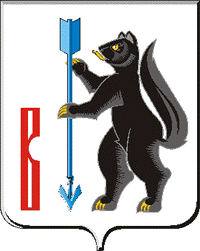 АДМИНИСТРАЦИЯГОРОДСКОГО ОКРУГА ВЕРХОТУРСКИЙП О С Т А Н О В Л Е Н И Еот 21.04.2016г. № 310г. Верхотурье О внесении изменений в список закрепленных памятников погибшимв годы Гражданской и Великой Отечественной войн, за предприятиямии организациями городского округа Верхотурский, установленный постановлением Администрации городского округа Верхотурский от 18.04.2014 г. № 320 «О закреплении памятников, погибшим в годы Гражданской и Великой Отечественной войн, расположенных на территории городского округа Верхотурский, а предприятиями и организациями»	В связи с кадровыми изменениями, переименованием организаций, руководствуясь статьей 26 Устава городского округа Верхотурский,ПОСТАНОВЛЯЮ:1.Изложить список закрепления памятников погибшим в годы Гражданской и Великой Отечественной войн, расположенных на территории городского округа Верхотурский, за предприятиями, организациями и общественными организациями городского округа Верхотурский в новой редакции в соответствии с приложением к настоящему постановлению.2.Рекомендовать руководителям предприятий, организаций, учреждений закрепленных памятников:1) в срок до 06 мая 2016 года провести текущий ремонт и благоустройство прилегающей к памятникам территории;2) в период с 01 по 12 мая 2016 года организовать охрану закрепленных памятников.3.Опубликовать настоящее постановление в информационном бюллетене «Верхотурская неделя» и разместить на официальном сайте городского округа Верхотурский.4.Контроль исполнения настоящего постановления возложить на заместителя главы Администрации городского округа Верхотурский по социальным вопросам Бердникову Н.Ю.И.о. главы Администрациигородского округа Верхотурский 						В.В. Сизиков Приложениек постановлению Администрации городского округа Верхотурскийот 21.04.2016г. № 310Закрепление памятников погибшим в годы Гражданской и Великой Отечественной войн, расположенных на территории городского округа Верхотурский, за предприятиями, организациями и общественными организациями городского округа Верхотурский